Curtain Raiser of Second International Day of Yoga held in Ashgabat on 16 June, 2016 ………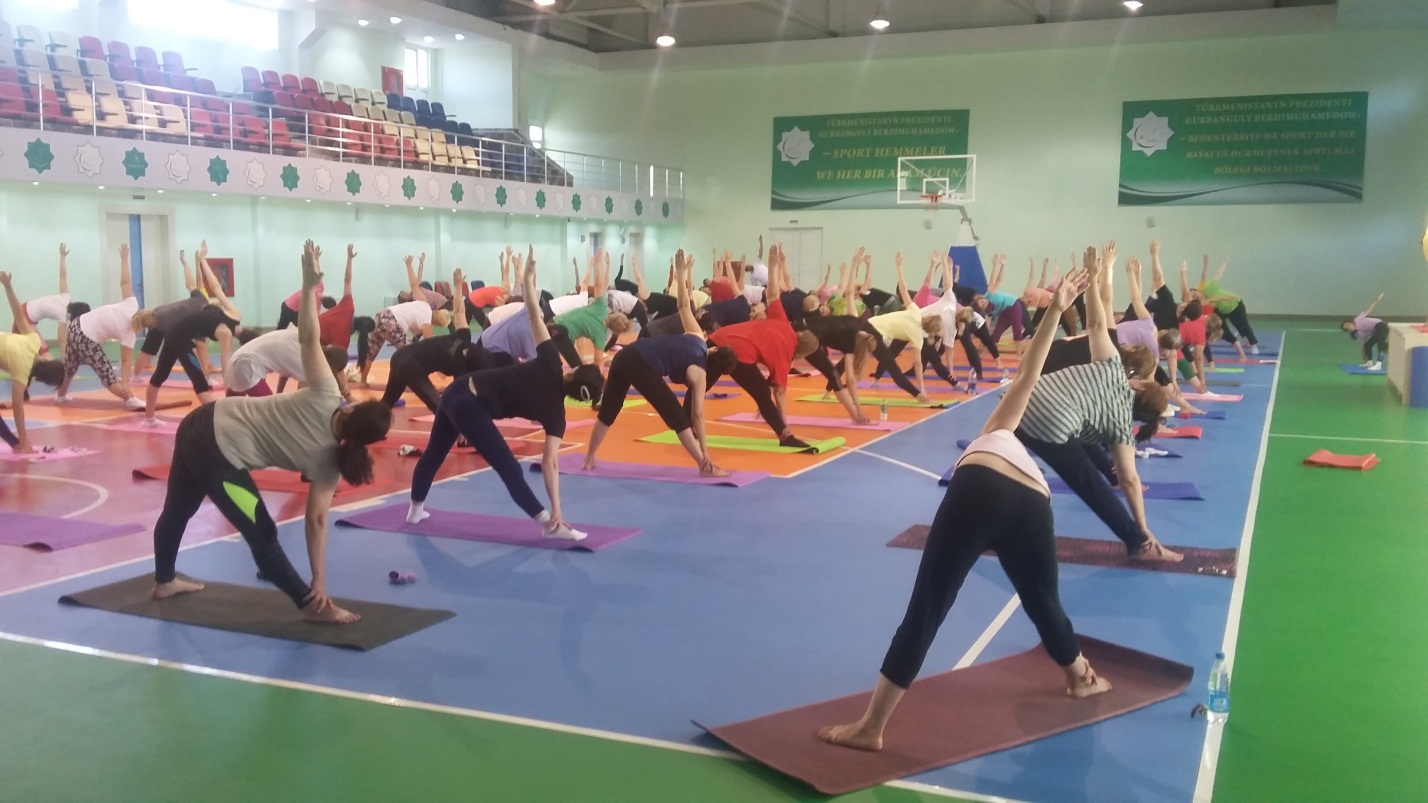 